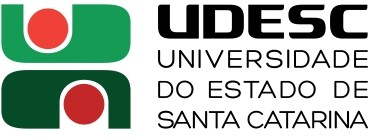 ANEXO DTERMO DE COMPROMISSOPROGRAMA DE MONITORIA DE PÓS-GRADUAÇÃO – PROMOPMonitor:	 	 Professor Supervisor    	Página 1 de 1TERMO DE COMPROMISSO DO MONITOR DE PÓS-GRADUAÇÃOTERMO DE COMPROMISSO DO MONITOR DE PÓS-GRADUAÇÃOTERMO DE COMPROMISSO DO MONITOR DE PÓS-GRADUAÇÃOO Centrode Ciências da Saúde e do Esporte, de agora em diante denominado apenas CEFID/UDESC,  representado pelo seu Diretor Geral, abaixo assinado, concede, observados os termos da legislação vigente sobre a matéria e do Regulamento do Programa de Bolsa de Monitoria de Pós-Graduação-PROMOP, ao aluno(a) 	,   matrícula	,   CPF	, para exercer atividades de monitoria junto ao Programa/Curso de Pós-Graduação Stricto Sensu de Mestrado em Ciências do Movimento Humano, de acordo com as condições estipuladas.O período de vigência da presente bolsa de monitoria de pós-graduação será de 12 (doze) meses, com inícioem         de	de	e término em         de	de         .O valor da bolsa será de R$                   (         mil e      reais), ficando o monitor sujeito ao regime de 12 (doze) horas semanais ao Programa de Monitoria, em horário a ser fixado pelo Professor Supervisor.O monitor, dentro do horário de atividade, obrigar-se-á a desenvolver uma programação de acordo com o Plano de Atividades estabelecido pelo Colegiado, sob a orientação do Professor Supervisor.Compete ao monitor, mensalmente, apresentar Ficha de Frequência assinada pelo Professor Supervisor ao seu Colegiado do Programa.O Monitor fica obrigado a apresentar ao seu Colegiado do Programa Relatório Final de Monitoria.A presente concessão não estabelece, em hipótese alguma e para nenhum efeito, qualquer vínculo empregatício entre a UDESC e o monitor, ou entre este e terceiros, nem dará direito a quaisquer vantagens além das expressamente previstas neste Termo de Compromisso.O monitor, abaixo assinado, declara que aceita a bolsa que lhe é concedida, sem restrição, em todos os seus termos e condições; e que: a) Não exercerá qualquer outra atividade remunerada, com ou sem vínculo empregatício, com exceção daquelas expressamente previstas no item 2.8 e 2.9 do presente edital; b) No caso de possuir vínculo empregatício, declara estar liberado das atividades profissionais, sem percepção de vencimentos; c) disporá de 12 (doze) horas semanais para executar as atividades previstas no Plano de Trabalho de Monitoria e; d) não perceberá qualquer outra modalidade de bolsa;O Coordenador do Colegiado de Programa e o Professor Supervisor ficam solidariamente responsáveis pelo cumprimento das obrigações mencionadas neste termo, comprometendo-se a comunicar à Direção de Pesquisa e Pós- Graduação qualquer espécie de inadimplência. 	,SC,	de	de 202 .O Centrode Ciências da Saúde e do Esporte, de agora em diante denominado apenas CEFID/UDESC,  representado pelo seu Diretor Geral, abaixo assinado, concede, observados os termos da legislação vigente sobre a matéria e do Regulamento do Programa de Bolsa de Monitoria de Pós-Graduação-PROMOP, ao aluno(a) 	,   matrícula	,   CPF	, para exercer atividades de monitoria junto ao Programa/Curso de Pós-Graduação Stricto Sensu de Mestrado em Ciências do Movimento Humano, de acordo com as condições estipuladas.O período de vigência da presente bolsa de monitoria de pós-graduação será de 12 (doze) meses, com inícioem         de	de	e término em         de	de         .O valor da bolsa será de R$                   (         mil e      reais), ficando o monitor sujeito ao regime de 12 (doze) horas semanais ao Programa de Monitoria, em horário a ser fixado pelo Professor Supervisor.O monitor, dentro do horário de atividade, obrigar-se-á a desenvolver uma programação de acordo com o Plano de Atividades estabelecido pelo Colegiado, sob a orientação do Professor Supervisor.Compete ao monitor, mensalmente, apresentar Ficha de Frequência assinada pelo Professor Supervisor ao seu Colegiado do Programa.O Monitor fica obrigado a apresentar ao seu Colegiado do Programa Relatório Final de Monitoria.A presente concessão não estabelece, em hipótese alguma e para nenhum efeito, qualquer vínculo empregatício entre a UDESC e o monitor, ou entre este e terceiros, nem dará direito a quaisquer vantagens além das expressamente previstas neste Termo de Compromisso.O monitor, abaixo assinado, declara que aceita a bolsa que lhe é concedida, sem restrição, em todos os seus termos e condições; e que: a) Não exercerá qualquer outra atividade remunerada, com ou sem vínculo empregatício, com exceção daquelas expressamente previstas no item 2.8 e 2.9 do presente edital; b) No caso de possuir vínculo empregatício, declara estar liberado das atividades profissionais, sem percepção de vencimentos; c) disporá de 12 (doze) horas semanais para executar as atividades previstas no Plano de Trabalho de Monitoria e; d) não perceberá qualquer outra modalidade de bolsa;O Coordenador do Colegiado de Programa e o Professor Supervisor ficam solidariamente responsáveis pelo cumprimento das obrigações mencionadas neste termo, comprometendo-se a comunicar à Direção de Pesquisa e Pós- Graduação qualquer espécie de inadimplência. 	,SC,	de	de 202 .O Centrode Ciências da Saúde e do Esporte, de agora em diante denominado apenas CEFID/UDESC,  representado pelo seu Diretor Geral, abaixo assinado, concede, observados os termos da legislação vigente sobre a matéria e do Regulamento do Programa de Bolsa de Monitoria de Pós-Graduação-PROMOP, ao aluno(a) 	,   matrícula	,   CPF	, para exercer atividades de monitoria junto ao Programa/Curso de Pós-Graduação Stricto Sensu de Mestrado em Ciências do Movimento Humano, de acordo com as condições estipuladas.O período de vigência da presente bolsa de monitoria de pós-graduação será de 12 (doze) meses, com inícioem         de	de	e término em         de	de         .O valor da bolsa será de R$                   (         mil e      reais), ficando o monitor sujeito ao regime de 12 (doze) horas semanais ao Programa de Monitoria, em horário a ser fixado pelo Professor Supervisor.O monitor, dentro do horário de atividade, obrigar-se-á a desenvolver uma programação de acordo com o Plano de Atividades estabelecido pelo Colegiado, sob a orientação do Professor Supervisor.Compete ao monitor, mensalmente, apresentar Ficha de Frequência assinada pelo Professor Supervisor ao seu Colegiado do Programa.O Monitor fica obrigado a apresentar ao seu Colegiado do Programa Relatório Final de Monitoria.A presente concessão não estabelece, em hipótese alguma e para nenhum efeito, qualquer vínculo empregatício entre a UDESC e o monitor, ou entre este e terceiros, nem dará direito a quaisquer vantagens além das expressamente previstas neste Termo de Compromisso.O monitor, abaixo assinado, declara que aceita a bolsa que lhe é concedida, sem restrição, em todos os seus termos e condições; e que: a) Não exercerá qualquer outra atividade remunerada, com ou sem vínculo empregatício, com exceção daquelas expressamente previstas no item 2.8 e 2.9 do presente edital; b) No caso de possuir vínculo empregatício, declara estar liberado das atividades profissionais, sem percepção de vencimentos; c) disporá de 12 (doze) horas semanais para executar as atividades previstas no Plano de Trabalho de Monitoria e; d) não perceberá qualquer outra modalidade de bolsa;O Coordenador do Colegiado de Programa e o Professor Supervisor ficam solidariamente responsáveis pelo cumprimento das obrigações mencionadas neste termo, comprometendo-se a comunicar à Direção de Pesquisa e Pós- Graduação qualquer espécie de inadimplência. 	,SC,	de	de 202 .Nome e Assinatura do Diretor GeralAssinatura do MonitorNome e Assinatura do Coordenador doColegiado de Programa